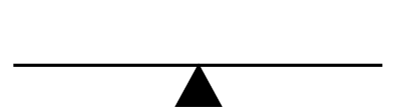 Gleichung: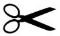 Gleichung:
Gleichung:Gleichung:Gleichung:
Gleichung: